SzitakötőTANGRAMJelleg: óravázlatokTantárgy: MatematikaKoncentráció: TechnikaKorcsoport: 3. osztályA tanóra célja: Geometriai ismeretek alapozásaA párban való tevékenykedés, együttműködésének gyakorlásaKözös munkadarab létrehozása, stratégia készítéseFejlesztési területek: A tudatos észlelés, a megfigyelés, a figyelem, a  finommotorika, kreativitás és az együttműködési készség fejlesztéseEszközök: Szitakötő folyóirat, interaktív tábla, projektor, kartonpapír, ollóÓravázlatokTechnika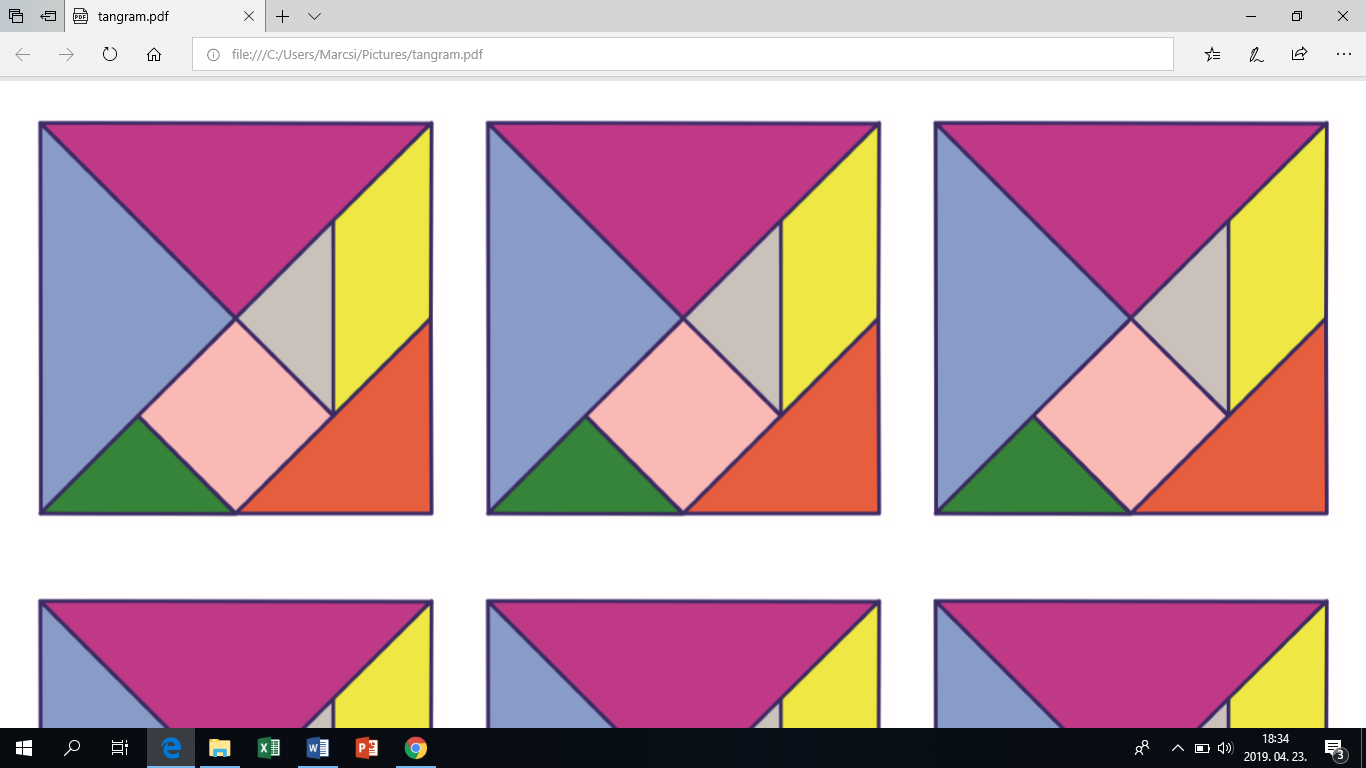 Idő-keretKépzési tartalom, tevékenységi formaEszközök5’Bevezető rész:Ismerkedés a Szitakötő folyóirattalMinden gyermek kap egy folyóiratot. Bodoni Csenge: Kerekedő kirakó című meséjének önálló elolvasásaEszközök: Szitakötő folyóirat 3’Beszélgetés a mesérőlMilyen kép született a kirakókból?Mire kell figyelni kirakásnál?Ki, milyen kirakókat ismer?Eszközök: projektor, laptop 2’Fő rész:Célkitűzés: A mai órán páros munkában fogunk tangramot készíteniA tangram egy kínai kirakós türelemjáték2’Beszélgetés a játékrólA tangram hét egyszerű mértani alakzatot tartalmaz két négyszöget (egy négyzetet, egy paralelogrammát) és öt darab háromszög.Tangram minta10’Ismerkedés a tangram elemeivel1.Szervezzünk párokat, és osszuk ki az ábrát a gyermekek között. Minden pár kapjon 1–1 ábrát. Vágjuk ki az elemeket!A gyermekek kivágják a síkidomokat, megkeverik, és újra összerakják10’2. A kivágás után beszéljük meg: hány elemet kaptunk (7); hányféle elemet kaptunk. (5); hány háromszöget (5); hány négyszöget (2)? A háromszögek tulajdonságai: Azonos alakúak, de vannak különböző méretűek. (Hasonló és egybevágó alakzatok megtapasztaltatása.) Két-két oldaluk és két-két szögük azonos nagyságú. stb.Az egyik négyszög négyzet. Milyen síkidomhoz hasonlít a másik?A másik négyszög tulajdonságai: Két-két oldaluk és két-két szögük azonos nagyságú ugyanúgy, mint a téglalapnak, de csak két szemközti szöge egyenlő. stb.A síkidomok összeillesztésével, hajtogatásával határozzák meg a tulajdonságokat. Tapasztalatszerzés a hasonló és egybevágó síkidomok fogalmának alakításához.5’Játék a kirakóvalAz elemek felhasználásával különböző ábrák kirakása párban.Kirakás után rajzoltassuk be az elemek illeszkedési helyét az ábrába. Ha nehezen megy a feladat megoldása, lépésenként segítsünk. Csak végső esetben mutassuk meg a megoldást, és az alapján fejezzék be a munkát.5’Több elem kirakása versenyszituációban Alakítsunk 2, 3 fős csoportokat. Osszuk ki az ábrát. Egy ábrát akkor tekintünk kirakottnak, ha berajzolták az illesztési vonalakat.3’Értékelés A pontozzuk a csoportok munkáit. Az a csoport lesz az első, aki a legtöbb pontot gyűjti.